Новосоксинский сельский клуб 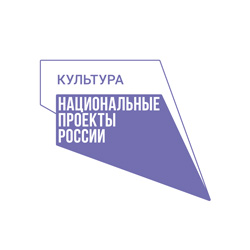 Структурное подразделение  Красносопкинского СДК филиал № 10  МБУК «Назаровский РДК»Положение клуб творчества «Пламенное сердце»2022-23г.                                                                                        Руководитель:                                                                                       Волкова В.А.д. Новая Сокса2022 - 2023г.							Утверждаю							Директор МБУК «Назаровский РДК»							_________ Лопатина И.В.							«___» _________2022-23г.Положение оклубе творчества  «Пламенное сердце»1.ОБЩИЕ ПОЛОЖЕНИЯ1.1. Настоящее Положение регулирует деятельность  танцевального кружок «Пламенное сердце» Новосоксинского сельского клуба – структурное подразделение Красносопкинского СДК-филиала № 10Муниципального Бюджетного учреждения культуры «Назаровский районный Дом Культуры» (далее – МБУК «Назаровский РДК»).1.2. Танцевальный кружок «Пламенное сердце» - это добровольное объединение, образованное с целью вовлечения молодежи д. Новая Сокса для совместной художественно творческой деятельности, в свободное время. Управление творческой деятельностью осуществляет руководитель коллектива.1.3. Танцевальный кружок «Пламенное сердце» создан и функционирует на базе Новосоксинского сельского клуба – Структурное подразделение Красносопкинского СДК-филиала № 10МБУК «Назаровский РДК».1.4. Танцевальный кружок  «Пламенное сердце» осуществляет свою деятельность в соответствии с нормативными документами МБУК «Назаровский РДК», с настоящим Положением.1.5. Танцевальный кружок  «Пламенное сердце» может иметь свой девиз, эмблему.1.6. Встречи танцевального кружок «Пламенное сердце»  проводятся каждую среду и четверг в течение всего года за исключением летнего периода, в 17.00 часов, продолжительность одной встречи 2 часа по заранее составленному плану работы танцевального коллектива на год.2. ЦЕЛИ И ЗАДАЧИ2.1. Создание танцевального кружок «Пламенное сердце» для молодежи Назаровского района, не менее 8 человек на базе Новосоксинского сельского клуба – Структурное подразделение  Красносопкинского СДК-филиала № 10, для обучения участников танцевальным движениям и развитию творческих способностей в течении года.организовывать встречи согласно плану работы на год, в формах характерных для данной группы (репетиции);обучить участников коллектива танцевальным движениям;развивать у участников коллектива художественно творческие способности;принимать участие в концертной деятельности.3. ЧЛЕНСТВО В ГРУППЕ3.1. Членами танцевального кружка является молодежь, проживающая на территории деревни Новая Сокса.3.2. Приём в члены танцевального кружка, и выход из него осуществляется на основе личного желания.3.3. Члены танцевального кружка имеют право:выступать с какой-либо инициативой;запрашивать и получать полную информацию о планах  танцевального кружка на год;обращаться к руководителю (художественному руководителю Новосоксинского сельского клуба – структурное подразделение  Красносопкинского СДК-филиала № 10– МБУК «Назаровский РДК») танцевального кружка по любым вопросам, связанным с его деятельностью;получать от руководителя танцевального кружка организационную, консультативную помощь.3.4 Члены танцевального кружка обязаны:соблюдать требования и инструкции по технике безопасности и охране труда, санитарные нормы и правила.4. СОДЕРЖАНИЕ ДЕЯТЕЛЬНОСТИ4.1. Танцевальный кружок «Пламенное сердце» осуществляет  свою деятельность на бесплатной  добровольной основе.4.2. Творческо-организационная работа в танцевальном кружке  «Пламенное сердце» предусматривает:развитие художественно творческих способностей (чувства ритма, ориентировка в пространстве, координация движения и.т.д.); формирование культуры поведения (музыкальная, сценическая);ведение отчетной документации по каждой встрече (журнал учёта работы клубного формирования, фотоархив);размещение текстовых отчетов с фотографиями о проводимых встречах на страничке в Одноклассниках по пятницам;организация отчетного концерта по итогам года.5. РУКОВОДСТВО И КОНТРОЛЬ КЛУБНОГО ФОРМИРОВАНИЯ5.1. Всю полноту ответственности за своевременность и качество выполнения целей и задач, возложенных на танцевальный кружок «Пламенное сердце» настоящим Положением, несёт руководитель  Волкова В.А.План развития  танцевального кружка  «Пламенное сердце» Новосоксинского сельского клуба –структурное подразделение  Красносопкинского СДК-филиала № 10МБУК «Назаровский РДК»на 2022 - 2023 годНаименование и форма мероприятияМесто проведенияДатаМесто проведенияДатаМесто проведенияДатаМесто проведенияДатаМесто проведенияДатаМесто проведенияДатаМесто проведенияДатаМесто проведенияДатаОтветственное лицоОтветственное лицоОтветственное лицоОтветственное лицоОтветственное лицоОтветственное лицоОтветственное лицоОтветственное лицоОтветственное лицоОтветственное лицоСентябрьСентябрьСентябрьСентябрьСентябрьСентябрьСентябрьСентябрьСентябрьСентябрьСентябрьСентябрьСентябрьСентябрьСентябрьСентябрьСентябрьСентябрьСентябрьСодержание занятий:Вводное занятие:Инструктаж по технике безопасности в танцевальном зале.Ритмические упражнения:- упражнения на дыхание;- физиологическая разминка по принципу сверху вниз.Элементы русского народного танцаОсновные положения рук, ног, постановка корпуса, поклон (усложнение).Основные танцевальные движения:- танцевальные шаги – с каблука, боковые, с притопом, бег, притопы – одинарный, двойной, тройной;- «Ковырялочка», «Моталочка», «Гармошка»;- повороты, прыжки.Содержание занятий:Вводное занятие:Инструктаж по технике безопасности в танцевальном зале.Ритмические упражнения:- упражнения на дыхание;- физиологическая разминка по принципу сверху вниз.Элементы русского народного танцаОсновные положения рук, ног, постановка корпуса, поклон (усложнение).Основные танцевальные движения:- танцевальные шаги – с каблука, боковые, с притопом, бег, притопы – одинарный, двойной, тройной;- «Ковырялочка», «Моталочка», «Гармошка»;- повороты, прыжки.01.09.2207.09.2208.09.2214.09.2215.09.2221.09.2222.09.2228.09.2229.09.2201.09.2207.09.2208.09.2214.09.2215.09.2221.09.2222.09.2228.09.2229.09.2201.09.2207.09.2208.09.2214.09.2215.09.2221.09.2222.09.2228.09.2229.09.2201.09.2207.09.2208.09.2214.09.2215.09.2221.09.2222.09.2228.09.2229.09.2201.09.2207.09.2208.09.2214.09.2215.09.2221.09.2222.09.2228.09.2229.09.2201.09.2207.09.2208.09.2214.09.2215.09.2221.09.2222.09.2228.09.2229.09.2201.09.2207.09.2208.09.2214.09.2215.09.2221.09.2222.09.2228.09.2229.09.2201.09.2207.09.2208.09.2214.09.2215.09.2221.09.2222.09.2228.09.2229.09.22Волкова В.А.Волкова В.А.Волкова В.А.Волкова В.А.Волкова В.А.Волкова В.А.Волкова В.А.Волкова В.А.Волкова В.А.ОктябрьОктябрьОктябрьОктябрьОктябрьОктябрьОктябрьОктябрьОктябрьОктябрьОктябрьОктябрьОктябрьОктябрьОктябрьОктябрьОктябрьОктябрьОктябрьСодержание занятий:Репертуарная работа над народным танцем «Плясовая» Отработка танцевальных движений:- танцевальные шаги – с каблука, боковые, с притопом, бег, притопы – одинарный, двойной, тройной;- «Ковырялочка», «Моталочка», «Гармошка»;- повороты, прыжкиСодержание занятий:Репертуарная работа над народным танцем «Плясовая» Отработка танцевальных движений:- танцевальные шаги – с каблука, боковые, с притопом, бег, притопы – одинарный, двойной, тройной;- «Ковырялочка», «Моталочка», «Гармошка»;- повороты, прыжкиСодержание занятий:Репертуарная работа над народным танцем «Плясовая» Отработка танцевальных движений:- танцевальные шаги – с каблука, боковые, с притопом, бег, притопы – одинарный, двойной, тройной;- «Ковырялочка», «Моталочка», «Гармошка»;- повороты, прыжки05.10.2206.10.2212.10.2213.10.2219.10.2220.10.2226.10.2227.10.2205.10.2206.10.2212.10.2213.10.2219.10.2220.10.2226.10.2227.10.2205.10.2206.10.2212.10.2213.10.2219.10.2220.10.2226.10.2227.10.2205.10.2206.10.2212.10.2213.10.2219.10.2220.10.2226.10.2227.10.2205.10.2206.10.2212.10.2213.10.2219.10.2220.10.2226.10.2227.10.2205.10.2206.10.2212.10.2213.10.2219.10.2220.10.2226.10.2227.10.2205.10.2206.10.2212.10.2213.10.2219.10.2220.10.2226.10.2227.10.2205.10.2206.10.2212.10.2213.10.2219.10.2220.10.2226.10.2227.10.22Волкова В.А.Волкова В.А.Волкова В.А.Волкова В.А.Волкова В.А.Волкова В.А.Волкова В.А.Волкова В.А.НоябрьНоябрьНоябрьНоябрьНоябрьНоябрьНоябрьНоябрьНоябрьНоябрьНоябрьНоябрьНоябрьНоябрьНоябрьНоябрьНоябрьНоябрьНоябрьСодержание занятий:Гимнастика и растяжка:На выработку выворотности ног, на развитие гибкости.Постановка корпуса, рук, ног:1,2,3,4,5,6 позиции ног.Постановка танцевального номера «Плясовая»Основные танцевальные движения:- танцевальные шаги – с каблука, боковые, с притопом, бег, притопы – одинарный, двойной, тройной;- «Ковырялочка», «Моталочка», «Гармошка»;- повороты, прыжки.Содержание занятий:Гимнастика и растяжка:На выработку выворотности ног, на развитие гибкости.Постановка корпуса, рук, ног:1,2,3,4,5,6 позиции ног.Постановка танцевального номера «Плясовая»Основные танцевальные движения:- танцевальные шаги – с каблука, боковые, с притопом, бег, притопы – одинарный, двойной, тройной;- «Ковырялочка», «Моталочка», «Гармошка»;- повороты, прыжки.Содержание занятий:Гимнастика и растяжка:На выработку выворотности ног, на развитие гибкости.Постановка корпуса, рук, ног:1,2,3,4,5,6 позиции ног.Постановка танцевального номера «Плясовая»Основные танцевальные движения:- танцевальные шаги – с каблука, боковые, с притопом, бег, притопы – одинарный, двойной, тройной;- «Ковырялочка», «Моталочка», «Гармошка»;- повороты, прыжки.Содержание занятий:Гимнастика и растяжка:На выработку выворотности ног, на развитие гибкости.Постановка корпуса, рук, ног:1,2,3,4,5,6 позиции ног.Постановка танцевального номера «Плясовая»Основные танцевальные движения:- танцевальные шаги – с каблука, боковые, с притопом, бег, притопы – одинарный, двойной, тройной;- «Ковырялочка», «Моталочка», «Гармошка»;- повороты, прыжки.02.11.2203.11.2209.11.2210.11.2216.11.2217.11.2223.11.2224.11.2230.11.2202.11.2203.11.2209.11.2210.11.2216.11.2217.11.2223.11.2224.11.2230.11.2202.11.2203.11.2209.11.2210.11.2216.11.2217.11.2223.11.2224.11.2230.11.2202.11.2203.11.2209.11.2210.11.2216.11.2217.11.2223.11.2224.11.2230.11.2202.11.2203.11.2209.11.2210.11.2216.11.2217.11.2223.11.2224.11.2230.11.2202.11.2203.11.2209.11.2210.11.2216.11.2217.11.2223.11.2224.11.2230.11.2202.11.2203.11.2209.11.2210.11.2216.11.2217.11.2223.11.2224.11.2230.11.2202.11.2203.11.2209.11.2210.11.2216.11.2217.11.2223.11.2224.11.2230.11.22Волкова В. А.Волкова В. А.Волкова В. А.Волкова В. А.Волкова В. А.Волкова В. А.Волкова В. А.ДекабрьДекабрьДекабрьДекабрьДекабрьДекабрьДекабрьДекабрьДекабрьДекабрьДекабрьДекабрьДекабрьДекабрьДекабрьДекабрьДекабрьДекабрьДекабрьСодержание занятий:Элементы бального танца.Основные положения рук, ног, положения в паре, поклон (усложнение).элементы танца «Вальс» - прямой вальсовый шаг, прямой вальсовый шаг с поворотом, вальсовое движение «Лодочка».Театрализованное представление «Новогодний переполох или проделки принцессы...»Содержание занятий:Элементы бального танца.Основные положения рук, ног, положения в паре, поклон (усложнение).элементы танца «Вальс» - прямой вальсовый шаг, прямой вальсовый шаг с поворотом, вальсовое движение «Лодочка».Театрализованное представление «Новогодний переполох или проделки принцессы...»Содержание занятий:Элементы бального танца.Основные положения рук, ног, положения в паре, поклон (усложнение).элементы танца «Вальс» - прямой вальсовый шаг, прямой вальсовый шаг с поворотом, вальсовое движение «Лодочка».Театрализованное представление «Новогодний переполох или проделки принцессы...»Содержание занятий:Элементы бального танца.Основные положения рук, ног, положения в паре, поклон (усложнение).элементы танца «Вальс» - прямой вальсовый шаг, прямой вальсовый шаг с поворотом, вальсовое движение «Лодочка».Театрализованное представление «Новогодний переполох или проделки принцессы...»Содержание занятий:Элементы бального танца.Основные положения рук, ног, положения в паре, поклон (усложнение).элементы танца «Вальс» - прямой вальсовый шаг, прямой вальсовый шаг с поворотом, вальсовое движение «Лодочка».Театрализованное представление «Новогодний переполох или проделки принцессы...»01.12.2207.12.2208.12.2214.12.2215.12.2221.12.2222.12.2228.12.2229.12.2201.12.2207.12.2208.12.2214.12.2215.12.2221.12.2222.12.2228.12.2229.12.2201.12.2207.12.2208.12.2214.12.2215.12.2221.12.2222.12.2228.12.2229.12.2201.12.2207.12.2208.12.2214.12.2215.12.2221.12.2222.12.2228.12.2229.12.2201.12.2207.12.2208.12.2214.12.2215.12.2221.12.2222.12.2228.12.2229.12.2201.12.2207.12.2208.12.2214.12.2215.12.2221.12.2222.12.2228.12.2229.12.2201.12.2207.12.2208.12.2214.12.2215.12.2221.12.2222.12.2228.12.2229.12.2201.12.2207.12.2208.12.2214.12.2215.12.2221.12.2222.12.2228.12.2229.12.22Волкова В. А.Волкова В. А.Волкова В. А.Волкова В. А.Волкова В. А.Волкова В. А.ЯнварьЯнварьЯнварьЯнварьЯнварьЯнварьЯнварьЯнварьЯнварьЯнварьЯнварьЯнварьЯнварьЯнварьЯнварьЯнварьЯнварьЯнварьЯнварьСодержание занятий:Основные положения рук, ног, положения в паре, поклон (усложнение). Основные элементы бального танца:- элементы танца «Вальс» - прямой вальсовый шаг, прямой вальсовый шаг с поворотом, вальсовое движение «Лодочка»;- свободная композиция (работа в паре);связка отдельных элементов в хореографические комбинации.Содержание занятий:Основные положения рук, ног, положения в паре, поклон (усложнение). Основные элементы бального танца:- элементы танца «Вальс» - прямой вальсовый шаг, прямой вальсовый шаг с поворотом, вальсовое движение «Лодочка»;- свободная композиция (работа в паре);связка отдельных элементов в хореографические комбинации.Содержание занятий:Основные положения рук, ног, положения в паре, поклон (усложнение). Основные элементы бального танца:- элементы танца «Вальс» - прямой вальсовый шаг, прямой вальсовый шаг с поворотом, вальсовое движение «Лодочка»;- свободная композиция (работа в паре);связка отдельных элементов в хореографические комбинации.Содержание занятий:Основные положения рук, ног, положения в паре, поклон (усложнение). Основные элементы бального танца:- элементы танца «Вальс» - прямой вальсовый шаг, прямой вальсовый шаг с поворотом, вальсовое движение «Лодочка»;- свободная композиция (работа в паре);связка отдельных элементов в хореографические комбинации.Содержание занятий:Основные положения рук, ног, положения в паре, поклон (усложнение). Основные элементы бального танца:- элементы танца «Вальс» - прямой вальсовый шаг, прямой вальсовый шаг с поворотом, вальсовое движение «Лодочка»;- свободная композиция (работа в паре);связка отдельных элементов в хореографические комбинации.Содержание занятий:Основные положения рук, ног, положения в паре, поклон (усложнение). Основные элементы бального танца:- элементы танца «Вальс» - прямой вальсовый шаг, прямой вальсовый шаг с поворотом, вальсовое движение «Лодочка»;- свободная композиция (работа в паре);связка отдельных элементов в хореографические комбинации.11.01.2312.01.2318.01.2319.01.2325.01.2326.01.2311.01.2312.01.2318.01.2319.01.2325.01.2326.01.2311.01.2312.01.2318.01.2319.01.2325.01.2326.01.2311.01.2312.01.2318.01.2319.01.2325.01.2326.01.2311.01.2312.01.2318.01.2319.01.2325.01.2326.01.2311.01.2312.01.2318.01.2319.01.2325.01.2326.01.2311.01.2312.01.2318.01.2319.01.2325.01.2326.01.2311.01.2312.01.2318.01.2319.01.2325.01.2326.01.23Волкова В. А.Волкова В. А.Волкова В. А.Волкова В. А.Волкова В. А.ФевральФевральФевральФевральФевральФевральФевральФевральФевральФевральФевральФевральФевральФевральФевральФевральФевральФевральФевральСодержание занятий:Основные положения рук, ног, положения в паре, поклон (усложнение). Основные элементы бального танца:- элементы танца «Вальс» - прямой вальсовый шаг, прямой вальсовый шаг с поворотом, вальсовое движение «Лодочка»;- свободная композиция (работа в паре);- связка отдельных элементов в хореографические комбинации.Содержание занятий:Основные положения рук, ног, положения в паре, поклон (усложнение). Основные элементы бального танца:- элементы танца «Вальс» - прямой вальсовый шаг, прямой вальсовый шаг с поворотом, вальсовое движение «Лодочка»;- свободная композиция (работа в паре);- связка отдельных элементов в хореографические комбинации.Содержание занятий:Основные положения рук, ног, положения в паре, поклон (усложнение). Основные элементы бального танца:- элементы танца «Вальс» - прямой вальсовый шаг, прямой вальсовый шаг с поворотом, вальсовое движение «Лодочка»;- свободная композиция (работа в паре);- связка отдельных элементов в хореографические комбинации.Содержание занятий:Основные положения рук, ног, положения в паре, поклон (усложнение). Основные элементы бального танца:- элементы танца «Вальс» - прямой вальсовый шаг, прямой вальсовый шаг с поворотом, вальсовое движение «Лодочка»;- свободная композиция (работа в паре);- связка отдельных элементов в хореографические комбинации.Содержание занятий:Основные положения рук, ног, положения в паре, поклон (усложнение). Основные элементы бального танца:- элементы танца «Вальс» - прямой вальсовый шаг, прямой вальсовый шаг с поворотом, вальсовое движение «Лодочка»;- свободная композиция (работа в паре);- связка отдельных элементов в хореографические комбинации.Содержание занятий:Основные положения рук, ног, положения в паре, поклон (усложнение). Основные элементы бального танца:- элементы танца «Вальс» - прямой вальсовый шаг, прямой вальсовый шаг с поворотом, вальсовое движение «Лодочка»;- свободная композиция (работа в паре);- связка отдельных элементов в хореографические комбинации.01.02.2302.02.2308.02.2309.02.2315.02.2316.02.2322.02.2323.02.2301.02.2302.02.2308.02.2309.02.2315.02.2316.02.2322.02.2323.02.2301.02.2302.02.2308.02.2309.02.2315.02.2316.02.2322.02.2323.02.2301.02.2302.02.2308.02.2309.02.2315.02.2316.02.2322.02.2323.02.2301.02.2302.02.2308.02.2309.02.2315.02.2316.02.2322.02.2323.02.2301.02.2302.02.2308.02.2309.02.2315.02.2316.02.2322.02.2323.02.2301.02.2302.02.2308.02.2309.02.2315.02.2316.02.2322.02.2323.02.2301.02.2302.02.2308.02.2309.02.2315.02.2316.02.2322.02.2323.02.2301.02.2302.02.2308.02.2309.02.2315.02.2316.02.2322.02.2323.02.23Волкова В. А.Волкова В. А.Волкова В. А.Волкова В. А.МартМартМартМартМартМартМартМартМартМартМартМартМартМартМартМартМартМартМартСодержание занятий:Изучение  движений танцевального номера; Отработка движений танцевального номера;Соединение движений в комбинации;Разводка комбинаций танцевального номера в сценический рисунок;Репетиционная работа.Содержание занятий:Изучение  движений танцевального номера; Отработка движений танцевального номера;Соединение движений в комбинации;Разводка комбинаций танцевального номера в сценический рисунок;Репетиционная работа.Содержание занятий:Изучение  движений танцевального номера; Отработка движений танцевального номера;Соединение движений в комбинации;Разводка комбинаций танцевального номера в сценический рисунок;Репетиционная работа.Содержание занятий:Изучение  движений танцевального номера; Отработка движений танцевального номера;Соединение движений в комбинации;Разводка комбинаций танцевального номера в сценический рисунок;Репетиционная работа.Содержание занятий:Изучение  движений танцевального номера; Отработка движений танцевального номера;Соединение движений в комбинации;Разводка комбинаций танцевального номера в сценический рисунок;Репетиционная работа.Содержание занятий:Изучение  движений танцевального номера; Отработка движений танцевального номера;Соединение движений в комбинации;Разводка комбинаций танцевального номера в сценический рисунок;Репетиционная работа.Содержание занятий:Изучение  движений танцевального номера; Отработка движений танцевального номера;Соединение движений в комбинации;Разводка комбинаций танцевального номера в сценический рисунок;Репетиционная работа.Содержание занятий:Изучение  движений танцевального номера; Отработка движений танцевального номера;Соединение движений в комбинации;Разводка комбинаций танцевального номера в сценический рисунок;Репетиционная работа.01.03.2302.03 2309.03.2315.03.2316.03.2322.03.2323.03.2329.03.2330.03.2301.03.2302.03 2309.03.2315.03.2316.03.2322.03.2323.03.2329.03.2330.03.2301.03.2302.03 2309.03.2315.03.2316.03.2322.03.2323.03.2329.03.2330.03.2301.03.2302.03 2309.03.2315.03.2316.03.2322.03.2323.03.2329.03.2330.03.2301.03.2302.03 2309.03.2315.03.2316.03.2322.03.2323.03.2329.03.2330.03.2301.03.2302.03 2309.03.2315.03.2316.03.2322.03.2323.03.2329.03.2330.03.2301.03.2302.03 2309.03.2315.03.2316.03.2322.03.2323.03.2329.03.2330.03.2301.03.2302.03 2309.03.2315.03.2316.03.2322.03.2323.03.2329.03.2330.03.23Волкова В.А.Волкова В.А.Волкова В.А.АпрельАпрельАпрельАпрельАпрельАпрельАпрельАпрельАпрельАпрельАпрельАпрельАпрельАпрельАпрельАпрельАпрельАпрельАпрельСодержание занятий: Отработка движений танцевального номера;Репетиционная работа с танцем «Вальс».Содержание занятий: Отработка движений танцевального номера;Репетиционная работа с танцем «Вальс».Содержание занятий: Отработка движений танцевального номера;Репетиционная работа с танцем «Вальс».Содержание занятий: Отработка движений танцевального номера;Репетиционная работа с танцем «Вальс».Содержание занятий: Отработка движений танцевального номера;Репетиционная работа с танцем «Вальс».Содержание занятий: Отработка движений танцевального номера;Репетиционная работа с танцем «Вальс».Содержание занятий: Отработка движений танцевального номера;Репетиционная работа с танцем «Вальс».05.04.2306.04.2312.04.2313.04.2319.04.2320.04.2326.04.2327.04.2305.04.2306.04.2312.04.2313.04.2319.04.2320.04.2326.04.2327.04.2305.04.2306.04.2312.04.2313.04.2319.04.2320.04.2326.04.2327.04.2305.04.2306.04.2312.04.2313.04.2319.04.2320.04.2326.04.2327.04.2305.04.2306.04.2312.04.2313.04.2319.04.2320.04.2326.04.2327.04.2305.04.2306.04.2312.04.2313.04.2319.04.2320.04.2326.04.2327.04.2305.04.2306.04.2312.04.2313.04.2319.04.2320.04.2326.04.2327.04.2305.04.2306.04.2312.04.2313.04.2319.04.2320.04.2326.04.2327.04.2305.04.2306.04.2312.04.2313.04.2319.04.2320.04.2326.04.2327.04.2305.04.2306.04.2312.04.2313.04.2319.04.2320.04.2326.04.2327.04.23Волкова В.А.Волкова В.А.МайМайМайМайМайМайМайМайМайМайМайМайМайМайМайМайМайМайМайСодержание занятий:Упражнения на растяжкуОтработка движений танцевального номера;Постановка танцевального номера «Вальс»Творческий отчетный концерт03.05.2304.05.2310.05.2311.05.2317.05.2318.05.2324.05.2325.05.2331.05.2303.05.2304.05.2310.05.2311.05.2317.05.2318.05.2324.05.2325.05.2331.05.2303.05.2304.05.2310.05.2311.05.2317.05.2318.05.2324.05.2325.05.2331.05.2303.05.2304.05.2310.05.2311.05.2317.05.2318.05.2324.05.2325.05.2331.05.2303.05.2304.05.2310.05.2311.05.2317.05.2318.05.2324.05.2325.05.2331.05.2303.05.2304.05.2310.05.2311.05.2317.05.2318.05.2324.05.2325.05.2331.05.2303.05.2304.05.2310.05.2311.05.2317.05.2318.05.2324.05.2325.05.2331.05.2303.05.2304.05.2310.05.2311.05.2317.05.2318.05.2324.05.2325.05.2331.05.2303.05.2304.05.2310.05.2311.05.2317.05.2318.05.2324.05.2325.05.2331.05.2303.05.2304.05.2310.05.2311.05.2317.05.2318.05.2324.05.2325.05.2331.05.2303.05.2304.05.2310.05.2311.05.2317.05.2318.05.2324.05.2325.05.2331.05.2303.05.2304.05.2310.05.2311.05.2317.05.2318.05.2324.05.2325.05.2331.05.2303.05.2304.05.2310.05.2311.05.2317.05.2318.05.2324.05.2325.05.2331.05.2303.05.2304.05.2310.05.2311.05.2317.05.2318.05.2324.05.2325.05.2331.05.2303.05.2304.05.2310.05.2311.05.2317.05.2318.05.2324.05.2325.05.2331.05.2303.05.2304.05.2310.05.2311.05.2317.05.2318.05.2324.05.2325.05.2331.05.2303.05.2304.05.2310.05.2311.05.2317.05.2318.05.2324.05.2325.05.2331.05.23Волкова В.А.